О приостановлении действия отдельных положений решения   Совета сельского поселения «Кажым» от 20 марта 2020 г.№ I-56/183 «Об утверждении Положения о бюджетномпроцессе в муниципальном образованиисельского поселения «Кажым» и установлении особенностей реализации бюджетного процесса в муниципальном образовании сельском поселении «Кажым»	Руководствуясь статьей 9 Бюджетного кодекса Российской Федерации статьей, статьей 33 Устава муниципального образования сельского поселения «Кажым» Совет сельского поселения «Кажым» РЕШИЛ:	1. Приостановить до 1 января 2021 года действие абзаца третьего  части второй статьи 27, абзаца первого части пятой статьи 27 Положения о бюджетном процессе в муниципальном образовании сельского поселения "Кажым", утвержденного решением Совета сельского поселения "Кажым" от 20 марта 2020 года № I-56/183  «Об утверждении Положения о бюджетном процессе в муниципальном образовании сельского поселения «Кажым» (далее - Положение).2. Установить, что в 2020 году: Проект решения о бюджете муниципального образования сельского поселения "Кажым" на очередной финансовый год и плановый период одновременно с документами и материалами в соответствии со статьей 27 Положения вносится администрацией сельского поселения «Кажым» на рассмотрение Совета сельского поселения  "Кажым" не позднее 5 декабря 2020 года.3. Настоящее решение вступает в силу со дня  официального обнародования.Глава сельского поселения «Кажым»                                     И.А.Безносикова«Кажым» сикт овмöдчöминса Сöвет «Кажым» сикт овмöдчöминса Сöвет «Кажым» сикт овмöдчöминса Сöвет 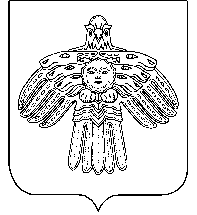 Совет сельского поселения «Кажым»Совет сельского поселения «Кажым»РЕШЕНИЕПОМШУÖМот30 июля2020 г.№ № I-60/195         (Республика Коми , п. Кажым)         (Республика Коми , п. Кажым)         (Республика Коми , п. Кажым)